Celebrations!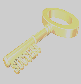 Recap Housekeeping	First Day of SchoolStaff Meetings and Parent Night Attendance  Professional Development RequestsTime Off Work RequestsBell to Bell InstructionTeacher ObservationsPLC/Grade Level Meeting ExpectationsCode of Ethics – Mr. McWhiteMs. Tardiff – Testing and GuidanceCoaches Corner – Ms. Fuller (Eureka Math - Sprints); Ms. Aikens (Book of the Month)Mrs. Hambleton – Rise and Shine Binder (Math and ELA)Mrs. Hayne – Educational AppMrs. Gorman  - Classroom WebsiteEngagement Coach Plans -Ms. ButlerCommittee Call Robotics-Ms. FullerSunshine Committee-Ms. AikensRed Ribbon Week (Oct 19-23)-Ms. TardifCharacter Parade (Oct)-VacantPenny Wars Drive (Nov)-VacantVeteran’s Day Program (Nov)-Ms. CobbinUpcoming Dates9/2	Staff Meeting 4:00p.m. 9/3	UF Tour 4th and 5th Grade9/3	Parent Night-*OPEN HOUSE 6:00p.m.9/7	Labor Day-SCHOOL CLOSED9/11	Vision Screening 9:009/14	Health Risk Assessments 3:30-6:309/12	Happy Birthday Ms. Cobbin!9/18	4th Grade to White Oak9/25	5th Grade to White Oak9/29	SAC Meeting 10:00a.m.10/1	Parent Night-Literacy Night 6:00p.m.Notes: ____________________________________________________________________________________________________________________________________________________________________________________________________________________________________________________________________________________________________________________________________________________